Medical Care Collection Fund (MCCF) Electronic Data Interchange (EDI) Transaction Applications Suite (TAS) Phase 1eInsurance IB*2.0*601 Version 1.3Deployment, Installation, Back-Out, and Rollback Guide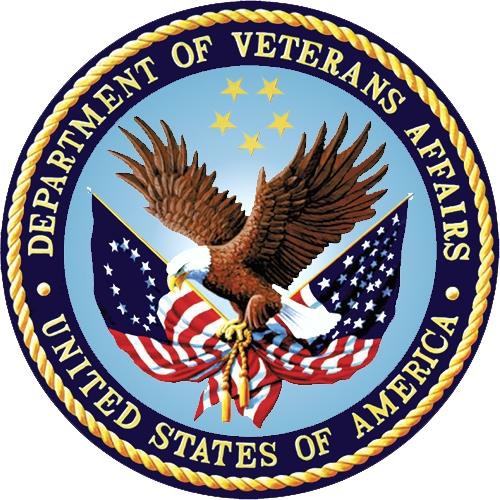 March 2018 Department of Veterans AffairsOffice of Information and Technology (OI&T)Revision HistoryArtifact RationaleThis document describes the Deployment, Installation, Back-out, and Rollback Plan for new products going into the VA Enterprise. The plan includes information about system support, issue tracking, escalation processes, and roles and responsibilities involved in all of these activities. Its purpose is to provide clients, stakeholders, and support personnel a smooth transition to the new product or software. This document should be structured to reflect the application of these procedures to either a single site or to multiple sites.Per the Veteran-focused Integrated Process (VIP) Guide, the Deployment, Installation, Back-out, and Rollback Plan is required to be completed prior to Critical Decision Point #2 (CD #2), with the expectation that it will be updated throughout the lifecycle of the project for each build, as needed.Table of ContentsTable of TablesTable 1: Deployment, Installation, Back-out, and Rollback Roles and Responsibilities	1Table 2: Site Preparation	3Table 3: Facility-Specific Features	3Table 4: Hardware Specifications	3Table 5: Software Specifications	4Table 6: Deployment/Installation/Back-Out Checklist	4IntroductionThis document describes how to deploy and install the IB*2.0*601 patch and how to back-out the product and rollback to a previous version or data set.PurposeThe purpose of this plan is to provide a single, common document that describes how, when, where, and to whom IB*2.0*601 will be deployed and installed, as well as how the patches are to be backed out and rolled back, if necessary. The plan also identifies resources, communications plan, and rollout schedule. Specific instructions for installation, back-out, and rollback are included in this document.DependenciesThe following patches must be installed before IB*2.0*601:IB*2*516IB*2*550IB*2*593ConstraintsThis patch is intended for a fully patched VistA system.Roles and ResponsibilitiesTable 1: Deployment, Installation, Back-out, and Rollback Roles and ResponsibilitiesDeploymentThe deployment is planned as a national rollout.This section provides the schedule and milestones for the deployment.TimelineThe deployment and installation is scheduled to run for 15 days, as depicted in the master deployment schedule1.Site Readiness AssessmentThis section discusses the locations that will receive the IB*2.0*601 deployment.Deployment Topology (Targeted Architecture)This patch IB*2.0*601 is to be nationally released to all VAMCs.1 Project schedule (right click and select open hyperlink to access) REDACTEDSite Information (Locations, Deployment Recipients)The test sites for IOC testing are:REDACTEDThese sites will not be defined here until the sites have signed the Memorandum of Understanding (MOUs) and testing has completed as sometimes a site has to stop testing prior to the end of IOC.Upon national release all VAMCs are expected to install this patch within the compliance dates.Site PreparationThe following table describes preparation required by the site prior to deployment.Table 2: Site PreparationResourcesFacility SpecificsThe following table lists facility-specific features required for deployment.Table 3: Facility-Specific FeaturesHardwareThe following table describes hardware specifications required at each site prior to deployment.Table 4: Hardware SpecificationsPlease see the Roles and Responsibilities table in Section 2 for details about who is responsible for preparing the site to meet these hardware specifications.SoftwareThe following table describes software specifications required at each site prior to deployment.Table 5: Software SpecificationsPlease see the Roles and Responsibilities table in Section 2 above for details about who is responsible for preparing the site to meet these software specifications.CommunicationsThe sites that are participating in field testing (IOC) will use the “Patch Tracking” message in Outlook to communicate with the eBusiness eInsurance sub-team, the developers, and product support personnel.Deployment/Installation/Back-Out ChecklistThe Release Management team will deploy the patch IB*2.0*601, which is tracked in the National Patch Module (NPM) in Forum, nationally to all VAMCs. Forum automatically tracks the patches as they are installed in the different VAMC production systems. One can run a report in Forum to identify when and by whom the patch was installed in the VistA production at each site. A report can also be run to identify which sites have not currently installed the patch in their VistA production systems. Therefore, this information does not need to be manually tracked in the chart below.Table 6: Deployment/Installation/Back-Out ChecklistInstallationPre-installation and System RequirementsIB*2.0*601, a patch to the existing VistA Integrated Billing 2.0 package, is installable on a fully patched M(UMPS) VistA system and operates on top of the VistA environment provided by the VistA infrastructure packages. The latter provides utilities which communicate with the underlying operating system and hardware, providing Integrated Billing independence from variations in hardware and operating system.Platform Installation and PreparationRefer to the IB*2.0*601 documentation on the National Patch Module (NPM) on Forum for the detailed installation instructions. These instructions will include any pre installation steps if applicable.Download and Extract FilesRefer to the IB*2.0*601 documentation on the NPM to find the location of related documentation that can be downloaded. IB*2.0*601 will be transmitted via a PackMan message and can be pulled from the NPM. It is not a host file, and therefore does not need to be downloaded separately.Database CreationIB*2.0*601 does modify the VistA database. Changes can be found in the NPM documentation for this patch on Forum.Installation ScriptsNo installation scripts are needed for IB*2.0*601 installation.Cron ScriptsNo Cron scripts are needed for IB*2.0*601 installation.Access Requirements and Skills Needed for the InstallationThe following staff need access to the PackMan message containing the IB*2.0*601 patch or Forum’s NPM in order to download the nationally released IB*2.0*601 patch. The software is to be installed bythe sites or regions designated: VA OI&T IT OPERATIONS SERVICE, Enterprise Service Lines, and/or VistA Applications Division2.Installation ProcedureRefer to the IB*2.0*601 documentation on the NPM for the detailed installation instructions.Installation Verification ProcedureRefer to the IB*2.0*601 documentation on the NPM for detailed installation instructions. These instructions include any post installation steps if applicable.System ConfigurationNo system configuration changes are required for this patch.Database TuningNo reconfiguration of the VistA database, memory allocations or other resources is necessary.Back-Out ProcedureBack-Out pertains to a return to the last known valid instance of operational software and platform settings.Back-Out StrategyAlthough it is unlikely, due to care in collecting, elaborating, and designing approved user stories, followed by multiple testing stages (Developer Unit Testing, Component Integration Testing, SQA Testing, and User Acceptance Testing), a back-out decision due to major issues with this patch could occur during site Mirror Testing, Site Production Testing or after National Release to the field (VAMCs). The best strategy is dependent on the stage during which the decision is made.If during Mirror testing or Site Production Testing, a new version of a defect correcting test patch is produced, retested and successfully passes development team testing, it would be resubmitted to the site for testing. If the patch produced catastrophic problems, a new version of the patch can be used to restore the build components to their pre-patch condition.If the defect(s) were not discovered until after national release but during the designated support period, a new patch will be entered into the National Patch Module on Forum and go through all the necessary milestone reviews etc., as a patch for a patch. It is up to VA OI&T and product support whether this new patch would be defined as an emergency patch or not. This new patch could be used to address specific issues pertaining to the original patch or could be used to restore the build components to their original pre-patch condition.2 “Enterprise service lines, VAD” for short. Formerly known as the IRM (Information Resources Management) or IT support.After the support period, the VistA Maintenance Program would produce the new patch, either to correct the defective components or to back-out the patch.Back-Out ConsiderationsIt is necessary to determine if a wholesale back-out of the patch IB*2.0*601 is needed or if a better course of action is to correct through a new version of the patch (if prior to national release) or through a subsequent patch aimed at specific areas modified or affected by the original patch (after national release). A wholesale back-out of the patch will still require a new version (if prior to national release) or a subsequent patch (after national release). If the back-out is post-release of this patch IB*2.0*601, this patch should be assigned status of “Entered in Error” in Forum’s NPM.Load TestingN/A. The back-out process if necessary is executed at normal, rather than raised job priority, and is expected to have no significant effect on total system performance. Subsequent to the reversion, the performance demands on the system would be unchanged.User Acceptance TestingModified VistA to use the proper subscriber’s Date of Birth (DOB) field, “INSURED'S DOB” (#2.312, 3.01), when creating the Health Level 7 (HL7) inquiry to facilitate electronic Insurance Verification (eIV) auto-update. Populate the 270 inquiry with the DOB from the Patient Insurance sub-file, “INSURED'S DOB” (#2.312, 3.01), so that eligibility inquiries will be sent with this subscriber’s DOB and the subsequent 271 response will be returned and auto-update successfully.When processing master file add (MAD) and master file update (MUP) table update messages from the Financial Services Center (FSC) Development, implement acknowledgement (ACK) and negative acknowledgement (NAK) messages for table additions and table updates to improve VistA control and consistency.Populate the outbound HL7 message with the 'Source of Information' Code (#2.312, 1.09) from each Insurance Verification Processor (buffer) (#355.12) entry to FSC, facilitating VistA data analysis.Two new entries were added to the IIV STATUS TABLE (#365.15): “M1” and “U3”.Remove the hard stop for a valid Health Insurance Claim Number (HICN) format on claims to allow for use of MBI.Back-Out CriteriaThe project is canceled or the requested changes implemented by IB*2.0*601 are no longer desired by VA OI&T and the eBusiness eInsurance sub-team, or the patch produces catastrophic problems.Back-Out RisksSince the eInsurance software is tightly integrated with external systems, any attempt at a back-out should include close consultation with the external trading partners such as the Financial Services Center (FSC) and the Health Care Clearing House (HCCH) to determine risk.Authority for Back-OutThe order would come jointly from: release coordinator (product support), portfolio director and health product support. This should be done in consultation with the development team and external trading partners such as FSC and the HCCH to determine the appropriate course of action. eInsurance is tightly integrated with these external partners and a back-out of the patch should not be a standalone decision.Back-Out ProcedureThe rollback plan for VistA applications is complex and not a “one size fits all” solution. The general strategy for a VistA rollback is to repair the code with a follow-up patch. The development team recommends that sites log a ticket if it is a nationally released patch. If not, the site should contact the Enterprise Program Management Office (EPMO) team directly for specific solutions to its unique problems.The IB*2.0*601 patch contains the following build components.RoutineData DictionaryInput TemplateEnhancementWhile the VistA installation procedure of the KIDS build allows the installer to back up the modified routines using the ‘Backup a Transport Global’ action, the back-out procedure for global, data dictionary and other VistA components is more complex and requires issuance of a follow-up patch to ensure all components are properly removed and/or restored. All software components (routines and other items) must be restored to their previous state at the same time and in conjunction with the restoration of the data.Please contact the EPMO team for assistance since this installed patch contains components in addition to routines.Back-out Verification ProcedureSuccessful back-out is confirmed by verification that the back-out patch was successfully installed.Rollback ProcedureRollback pertains to data. The only data changes in this patch are specific to the operational software and platform settings and they are covered in the Back-out procedures detailed elsewhere in this document.Rollback ConsiderationsNot applicable.Rollback CriteriaNot applicable.Rollback RisksNot applicable.Authority for RollbackNot applicable.Rollback ProcedureNot applicable.Rollback Verification ProcedureNot applicable.Template Revision HistoryDateVersionDescriptionAuthorMarch 20181.3Updated section 5.2.2 based on reviewer’s feedback (specifically bullet 4)REDACTEDMarch 20181.2Exit IOC IB*2.0*601REDACTEDDecember 20171.1Enter IOC IB*2.0*601REDACTEDDecember 20171.0Initial Version - DraftREDACTEDIDTeamPhase / RoleTasksProject Phase (See Schedule)1VA OI&T, VA OI&THealth Product Support & PMO (Leidos)DeploymentPlan and schedule deployment (including orchestration with vendors)Planning2Local VAMC and CPAC processesDeploymentDetermine and document the roles and responsibilities of those involved in the deployment.Planning3Field Testing (Initial Operating Capability (IOC)), Health Product Support Testing & VIP Release Agent ApprovalDeploymentTest for operational readinessTesting4Health Product Support and Field OperationsDeploymentExecute deploymentDeploymentIDTeamPhase / RoleTasksProject Phase (See Schedule)5Individual Veterans Affairs Medical Centers (VAMCs)InstallationPlan and schedule installationDeployment6VIP Release AgentInstallationEnsure authority to operate and that certificate authority security documentation is in placeDeployment7N/A for this patch as we are using only the existing VistA systemInstallationValidate through facility POC to ensure that IT equipment has been accepted using asset inventory processesN/A8VA’s eBusiness teamInstallationCoordinate trainingDeployment9VIP release Agent, Health Product Support & the development teamBack-outConfirm availability of back-out instructions and back-out strategy (what are the criteria that trigger a back-out)Deployment10No changes to current process – we are using the existing VistA systemPost DeploymentHardware, Software and System SupportWarrantySite/OtherProblem/Change NeededFeatures to Adapt/Modify to New ProductActions/StepsOwnerN/AN/AN/AN/AN/ASiteSpace/RoomFeatures NeededOtherN/AN/AN/AN/ARequired HardwareModelVersionConfigurationManufacturerOtherExisting VistA systemN/AN/AN/AN/AN/ARequired SoftwareMakeVersionConfigurationManufacturerOtherFully patched Integrated Billing package within VistAN/A2.0N/AN/AN/AIB*2*516N/ANationally released versionN/AN/AN/AIB*2*550N/ANationally ReleasedVersionN/AN/AN/AIB*2*593N/ANationally released versionN/AN/AN/AActivityDayTimeIndividual who completed taskDeployN/AN/AN/AInstallN/AN/AN/AActivityDayTimeIndividual who completed taskBack-OutN/AN/AN/ADateVersionDescriptionAuthorMarch 20162.2Changed the title from Installation, Back- Out, and Rollback Guide to Deployment and Installation Guide, with the understanding that Back-Out and Rollbackbelong with Installation.VIP TeamFebruary 20162.1Changed title from Installation, Back-Out, and Rollback Plan to Installation, Back- Out, and Rollback Guide asrecommended by OI&T Documentation Standards CommitteeOI&T Documentation Standards CommitteeDecember 20152.0The OI&T Documentation Standards Committee merged the existing “Installation, Back-Out, Rollback Plan” template with the content requirements in the OI&T End-user DocumentationStandards for a more comprehensive Installation Plan.OI&T Documentation Standards CommitteeFebruary 20151.0Initial DraftLifecycle and Release Management